Còpia i realitza l’exercici:Exercicis WordCopiar i enganxar un text amb les tecles:1.- seleccionar el text o la imatge.2.- tecles: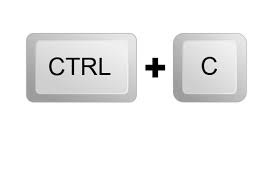 3.- situar-nos on volem enganxar la selección.4.- tecles: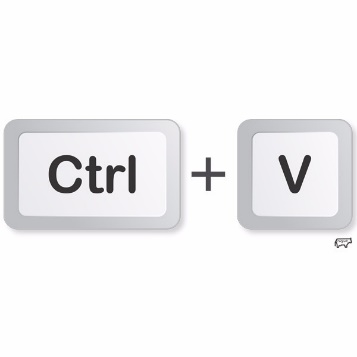 Còpia:Realitza l’exercici: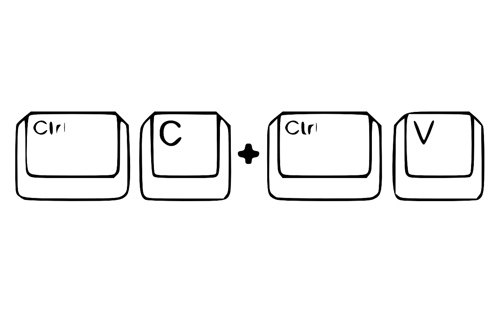 Busca fotos de Enganxa-les.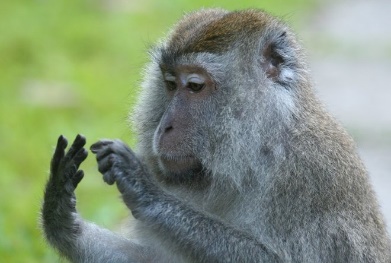 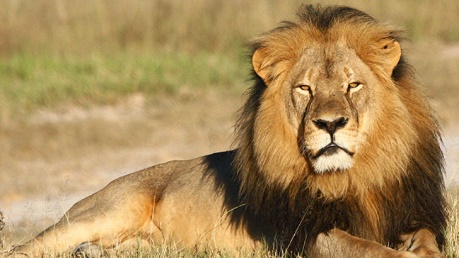 Tigre:Elefant.Lleó:Girafa:Cocodril:Gos:Gat: